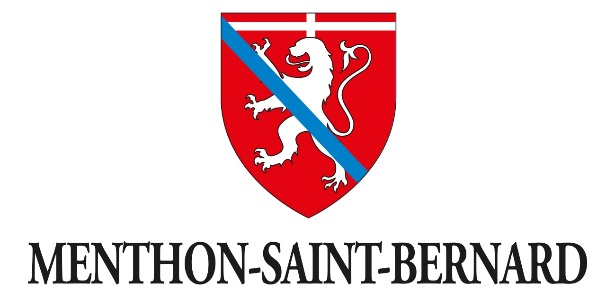 1-Lecture et approbation du PV du 09 janvier 2023Après lecture du procès-verbal, le Conseil Municipal décide à l’unanimitéd’approuver le PV de la séance du 13 mars 20232-Evolution de convention et tarification du service commun ADSLe Conseil Municipal, après avoir délibéré, décide :-de nommer Jean-Olivier VIOUT comme référent déontologue pour les élus de Menthon-Saint-Bernard3-Débat sur le PADD-PLUI-HMBLe Conseil Municipal, après avoir délibéré, décide :d’acter la présentation des orientations générales du PADD et la tenue, en séance plénière publique, d’un débat sur ces orientations ;de formuler que la tenue de ce débat est formalisée par une délibération et qu’il fait l’objet d’un procès-verbal annexé à la délibération qui sera prise, reprenant les échanges tenus lors du Conseil municipal.4-VELONECY - fixation du montant de la redevance pour occupation du domaine public Une occupation temporaire du domaine public est accordée à la société SIBRA en vue de l’implantation d’équipements (marquage, poteaux d’informations voyageurs, racks etc) et l’exploitation ‘une offre de vélos en libre-service « Velonecy 60 minutes »d’un euro par m2 occupé par an.5-a-Demande de subvention Eglise Projet Phase 2- Travaux de l’Eglise :Ces travaux comprennent différents lots dont la rénovation énergétique par remplacement du système de chauffage et la rénovation intérieure du bâtiment.Pour obtenir des aides financières sur ce projet, il est proposé au Conseil Municipal de faire la demande de subvention ;5-b-Demande de subvention PlageConcernant les travaux prévus à la Plage pour l’année 2023 :Pour obtenir des aides financières sur ce projet, il est proposé au Conseil Municipal de faire la demande subvention ;6-Indemnité gardiennage des églises communalesLe Conseil Municipal, après avoir délibéré, décide :-de fixer à 125,06 € pour l’année 2023 le montant de l’indemnité de gardiennage de l’Eglise.Les crédits sont inscrits au budget 2023.7-Convention Syane pour l’adhésion au conseil d’EnergieLe Conseil Municipal, après avoir délibéré, décide :-de valider la convention d’adhésion au Conseil Energie du Syane-d’autoriser M. le Maire, ou son représentant, à signer ladite convention.8-Mise à jour du tableau des effectifsLe tableau des effectifs est mis à jour.9-Création d’un centre de loisirs et tarificationcréation d’un centre de loisirsLa Municipalité souhaite créer un centre de loisirs sans hébergements dès l’été 2023. Il est proposé l’ouverture de ce centre de loisirs du 10 juillet au 28 juillet 2023 pour accueillir les enfants de 6 à 12 ans, et il aurait une capacité de 24 enfants.Tarification du centre de loisirsLes tarifs suivants sont proposés pour l’été 2023. Le quotient familial sera appliqué déterminant les tranches tarifaires suivantes proposées par la commission de travail sur le centre de loisirs :Les recettes du centre de loisirs seront intégrées à la régie périscolaire ce qui entrainera une modification de l’arrêté municipal A2022168JUI constitutif de la régie des recettes de la garderie périscolaire et de l’arrêté municipal A2022185JUI nominant le régisseur et décrivant ses responsabilités.10-Autorisation du CM pour intervenir dans une procédure d’appelLe Conseil Municipal, après avoir délibéré, décide d’intervenir dans la procédure d’appel et de confier les intérêts de la Commune à Maître Philippe Choulet, avocat au barreau de Lyon.11-Elaboration de la liste des jurés d’assises 2023 Trois noms sont tirés au sort parmi la liste électorale de Menthon-Saint-Bernard.Proposition pour les menthonnaisProposition pour les menthonnaisTrancheQuotient familialTarif à la semaine1 QF < ou égal à 1 000 €25 €2QF entre 1 001 € et 1 500 €50 €3QF entre 1 501 € et 2 000 €100 €4QF entre 2 001 € et 2 500 €140 €5QF entre 2 501 € et 3 000 €180 €6QF > 3 000 €200 €Proposition pour les résidents extérieurs à MenthonProposition pour les résidents extérieurs à MenthonProposition pour les résidents extérieurs à MenthonTrancheQuotient familialTarif à la semaine1 QF < ou égal à 1 000 €25 €2QF entre 1 001 € et 1 500 €50 €3QF entre 1 501 € et 2 000 €110 €4QF entre 2 001 € et 2 500 €160 €5QF entre 2 501 € et 3 000 €200 €6QF > 3 000 €225 €